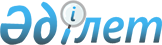 О внесении изменений в Соглашение об условиях и механизме применения тарифных квот от 12 декабря 2008 годаРешение Коллегии Евразийской экономической комиссии от 20 ноября 2012 года № 230

      Коллегия Евразийской экономической комиссии решила:



      Одобрить проект решения Совета Евразийской экономической комиссии «О внесении изменений в Соглашение об условиях и механизме применения тарифных квот от 12 декабря 2008 года» (прилагается) и внести его для рассмотрения на очередном заседании Совета Евразийской экономической комиссии.      Председатель                               В.Б. Христенко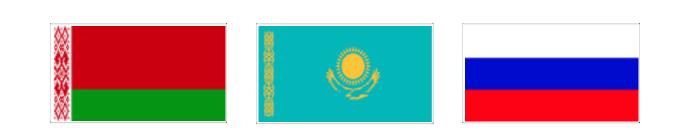  ЕВРАЗИЙСКАЯ ЭКОНОМИЧЕСКАЯ КОМИССИЯ

СОВЕТ

___________________________________________________________

Проект             

Р Е Ш Е Н И Е      «__» __________ 2012 г.      №                        г. Москва 

О внесении изменений в Соглашение об условиях и механизме

применения тарифных квот от 12 декабря 2008 года

      Совет Евразийской экономической комиссии решил:



      1. Одобрить проект Протокола о внесении изменений в Соглашение об условиях и механизме применения тарифных квот от 12 декабря 2008 года (прилагается).



      2. Просить государства - члены Таможенного союза и Единого экономического пространства до 1 декабря 2012 г. провести внутригосударственное согласование и внутригосударственные процедуры, необходимые для подписания Протокола, указанного в пункте 1 настоящего Решения.Члены Совета Евразийской экономической комиссии:

Проект             

ПРОТОКОЛ

о внесении изменений в Соглашение об условиях и механизме

применения тарифных квот от 12 декабря 2008 года

      Правительство Республики Беларусь, Правительство Республики Казахстан и Правительство Российской Федерации, именуемые в дальнейшем Сторонами,



      в соответствии со статьей 10 Соглашения об условиях и механизме применения тарифных квот от 12 декабря 2008 года (далее – Соглашение),



      основываясь на Договоре о Евразийской экономической комиссии от 18 ноября 2011 года,



      согласились о нижеследующем: 

Статья 1

      Внести в Соглашение следующие изменения:



      1. в пункте 1 статьи 3 слова «Комиссией таможенного союза» заменить словами «Евразийской экономической комиссией»; 



      2. пункт 1 статьи 4 изложить в следующей редакции:

      «1. Комиссия распределяет объем тарифной квоты между государствами Сторон в пределах разницы между объемами производства и потребления в каждом из государств Сторон, которая принималась во внимание при расчете объема тарифной квоты для единой таможенной территории в соответствии со статьей 3 настоящего Соглашения. При этом Комиссия либо Стороны в соответствии с решением Комиссии определяют метод и порядок распределения тарифной квоты между участниками внешнеторговой деятельности, а также при необходимости распределяют тарифную квоту между третьими странами.». 

Статья 2

      Споры между Сторонами, связанные с толкованием и (или) применением настоящего Протокола, разрешаются в порядке, установленном Соглашением. 

Статья 3

      Настоящий Протокол временно применяется с даты подписания и вступает в силу с даты получения депозитарием по дипломатическим каналам последнего письменного уведомления о выполнении государствами Сторон внутригосударственных процедур, необходимых для вступления настоящего Протокола в силу.

      Совершено в городе _________ «__» _________ 20__ года в одном подлинном экземпляре на русском языке.



      Подлинный экземпляр настоящего Протокола хранится в Евразийской экономической комиссии, которая, являясь депозитарием настоящего Протокола, направит каждой Стороне его заверенную копию.
					© 2012. РГП на ПХВ «Институт законодательства и правовой информации Республики Казахстан» Министерства юстиции Республики Казахстан
				Республики

БеларусьОт Республики

КазахстанОт Российской

ФедерацииС. РумасК. КелимбетовИ. ШуваловЗа Правительство

Республики

БеларусьЗа Правительство

Республики

КазахстанЗа Правительство

Российской

Федерации